Ryan Academy(757)583-7926 Ryanacademy.org admissions@ryanacademy.orgGriffin Gazette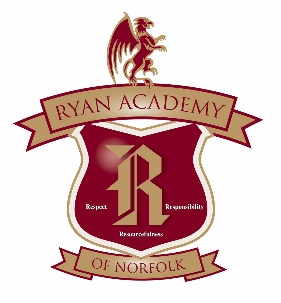 July 10, 2020Upcoming EventsBack to School NightAug. 27 First Day of SchoolSept. 8Dear Ryan Families,I hope this message finds you well, enjoying these hot and sunny July days. We have been busy readying the school for a new year. We are sprucing up our classrooms, improving our outdoor areas, upgrading our technological infrastructure and of course looking for innovative ways to engage and support our students in the upcoming school year.Due to current restrictions, our visitor policy has changed. All visitors to the school must wear masks and go through a health screening so we may carefully monitor all those who enter the building.
We are experiencing a high volume of applicants for the upcoming school year. Due to physical distancing and other guidelines, the total number of students in the building will be limited. Therefore, parents who have not signed their contracts for the upcoming school year will be contacted next week. We must have an accurate count of the number of students entering the school as we consider admissions for new applicants and waitlist students. Thank you for your cooperation.
As a reminder, the school dress code will remain the same for the upcoming school year, complete with the Ryan Academy logo. Uniforms are available for order at http://www.darterschools.com/ryanacademy/ The link is also available on the school website. Please allow time for delivery.
A new addition has been added to the student supply list. All students are asked to have an inexpensive pair of earphones with them in class. These may be purchased at the dollar store or other markets for a small fee. Bluetooth headphones are not acceptable. Students in K-2 are asked to have actual over-the-ear headphones rather than earbuds.
The draft of the school reopening plan is available on the website. Opening in September under the current health guidelines necessitates changes to the school’s daily operating procedures. These changes were carefully considered as we planned for the wellbeing and safety of students and faculty in light of the school’s mission. We will continue to monitor and apply the updated guidance coming from the Department of Education and the Virginia Council for Private Education. Any needed changes to our plan will be shared as soon as possible, both via email and the website at http://www.ryanacademy.org/covid-19-updates.htmlOur supply list for the 2020-2021 school year is attached and available at http://www.ryanacademy.org/2020-2021-supply-lists.html for anyone who would like to take advantage of summer sales.Our tentative academic calendar for the 2020-2021 school year is attached and available at http://www.ryanacademy.org/academic-calendar.html Please keep in mind that we will need to flexible as the school year unfolds.Books will begin to be ordered in the next two weeks so that they will be delivered prior to the beginning of the school year. The book/activity fee was due on July 1st.  If you have not made your payment yet, please do so as soon as possible so that books may be ordered for your student.Summer Reading is an important way to keep up student skill levels during the summer break. The instructions for Summer Reading and the log are available on the website at http://www.ryanacademy.org/summer-reading.html  If you need a printed copy one can be picked up at the office.We look forward to seeing you soon.  Enjoy the second half of your summer!Sincerely,​Shannon Kurtz